Warszawa, dnia …………………OGŁOSZENIEZarząd Dróg Miejskich ogłasza postępowanie o udzielnie zamówienia publicznego na wykonanie tablic informujących o realizacji drogi rowerowej w ramach Projektu „Rozwój sieci tras rowerowych Warszawy w ramach ZIT WOF – etap I” dofinansowanego ze środków Funduszu Rozwoju Regionalnego w ramach Regionalnego Programu Operacyjnego Województwa Mazowieckiego na lata 2014-2020Oznaczonym: DPZ/222/A/2017Kod CPV: 31523200-0 trwałe znaki informacyjne.Opis przedmiotu zamówienia:Szczegółowy opis przedmiotu zamówienia : Przedmiotem zamówienia jest wykonanie tablic reklamowych informujących o realizacji drogi rowerowej w ramach Projektu „Rozwój sieci tras rowerowych Warszawy w ramach ZIT WOF – etap I” . Tablice o wymiarach 120x80 cm wykonane na materiale nieprzejrzystym, zapewniającym trwałość w okresie 5 lat. Do każdej tablicy należy przygotować 2 sztyce wraz z obejmami mocującymi. Łączna liczba tablic -36 szt.Termin realizacji zamówienia:Termin rozpoczęcia w dniu podpisania umowy.Termin zakończenia 14 dni od daty podpisania umowy.Warunki udziału w postępowaniu i opis sposobu ich spełnienia:Posiadanie kompetencji lub uprawnień do prowadzenia określonej działalności zawodowej przez 	 nie dotyczy/* oraz - prowadzenie działalności w zakresie reklamy w okresie 2 lat. Sposób oceny: jak spełnia , nie spełnia.Wykonawca może potwierdzić spełnienie warunków udziału w postępowaniu przez złożenie oświadczenia (na druku w załączeniu).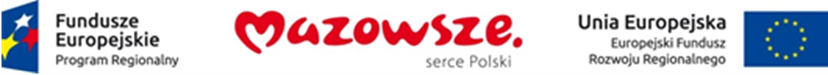 Miejsce, termin i forma składania ofert: Ofertę należy złożyć do dnia  12.06.2017r. do godziny 10:00 w kopercie w kancelarii ZDM lub przesłać pocztą, lub e-mail: b.laszczkowska@zdm.waw.plna adres Zarząd Dróg Miejskich Wydział Zrównoważonej Mobilności, 00-801 Warszawa ul. Chmielna 120. Oferta powinna być sporządzona na formularzu ofertowym załączonym do niniejszego zaproszenia i zawierać wymagane dokumenty. Wykonawca może złożyć tylko jedną ofertę w języku polskim.Kryteria oceny oferty: Kryterium cena. Oferta z najniższą ceną zostanie wybrana jako najkorzystniejsza.Informacja o wyborze najkorzystniejszej oferty: Wykonawcy zaproszeni, którzy złożą ofertę zostaną poinformowani telefonicznie, faksem  lub drogą e-mail o wyborze oferty najkorzystniejszej. Wyjaśnień udziela: Barbara Laszczkowska,  telefon: 22) 55 89 364 O unieważnieniu postępowania Zamawiający poinformuje Wykonawców, którzy złożyli oferty wraz z uzasadnieniem telefonicznie , faksem  lub drogą e-mail.Zamawiający zastrzega sobie prawo: wglądu w wykaz i referencje wykonanych usług potwierdzających spełnienie warunków: kompetencji lub uprawnień do prowadzenia określonej działalności zawodowej, sytuacji ekonomicznej lub finansowej, zdolności technicznej lub zawodowej, jak również publikacji ogłoszenia w swojej siedzibie.Niniejsze postępowanie nie jest postępowaniem w rozumieniu przepisów ustawy z dnia 
29 stycznia 2004r. Prawo Zamówień Publicznych (j.t. Dz.U. 2015r., poz. 2164, z późn. zm.) lecz postępowaniem o udzielenie zamówienia publicznego, do którego zgodnie z art. 4 pkt 8 nie stosuje się przepisów ustawy Prawo Zamówień Publicznych.Formularz oferty można pobrać w Wydziale ………………..u Pana - Formularz oferty- Oświadczenie Wykonawcy,- Opis przedmiotu zamówieniaw załączeniu …./*/* niepotrzebne skreślić